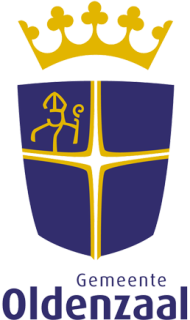 Dit formulier kunt u mailen naar info@oldenzaal.nl.Aanvraag inrij-/parkeerontheffingAanvraag inrij-/parkeerontheffingAanvraag inrij-/parkeerontheffingAanvraag inrij-/parkeerontheffingAanvraag inrij-/parkeerontheffingAanvraag inrij-/parkeerontheffingAanvraag inrij-/parkeerontheffingAanvraag inrij-/parkeerontheffingAanvraag inrij-/parkeerontheffing1.1.Gegevens aanvragerGegevens aanvragerGegevens aanvragerGegevens aanvragerGegevens aanvragerGegevens aanvragerGegevens aanvragerGegevens aanvrager KVK nr       KVK nr       KVK nr       BSN       BSN       BSN       BSN      Naam rechtspersoonNaam aanvrager M   V M   VAdresPostcode en woonplaatsTelefoonnummermobiel      mobiel      mobiel      vast      vast      vast      vast      E-mailadresHoe wilt u de ontheffing ontvangen?Hoe wilt u de ontheffing ontvangen?Hoe wilt u de ontheffing ontvangen? per post      digitaal  (vul hierboven uw emailadres in) per post      digitaal  (vul hierboven uw emailadres in) per post      digitaal  (vul hierboven uw emailadres in) per post      digitaal  (vul hierboven uw emailadres in) per post      digitaal  (vul hierboven uw emailadres in)2.Gegevens ontheffingGegevens ontheffingGegevens ontheffingGegevens ontheffingGegevens ontheffingGegevens ontheffingGegevens ontheffingGegevens ontheffingSoort ontheffing  inrijontheffing      parkeerontheffing  inrijontheffing      parkeerontheffing  inrijontheffing      parkeerontheffing  inrijontheffing      parkeerontheffing  inrijontheffing      parkeerontheffing  inrijontheffing      parkeerontheffing  inrijontheffing      parkeerontheffingKenteken voertuigPeriodevan    t/m  van    t/m  van    t/m  van    t/m  van    t/m  van    t/m  van    t/m  Reden3.OndertekeningOndertekeningOndertekeningOndertekeningOndertekeningOndertekeningOndertekeningOndertekeningOndergetekende verklaart dit formulier naar waarheid te hebben ingevuld.Ondergetekende verklaart dit formulier naar waarheid te hebben ingevuld.Ondergetekende verklaart dit formulier naar waarheid te hebben ingevuld.Ondergetekende verklaart dit formulier naar waarheid te hebben ingevuld.Ondergetekende verklaart dit formulier naar waarheid te hebben ingevuld.Ondergetekende verklaart dit formulier naar waarheid te hebben ingevuld.Ondergetekende verklaart dit formulier naar waarheid te hebben ingevuld.Ondergetekende verklaart dit formulier naar waarheid te hebben ingevuld.Ondergetekende verklaart dit formulier naar waarheid te hebben ingevuld.Handtekening:Handtekening:Handtekening:Datum: Datum: Datum: 